A° 2017	N° 91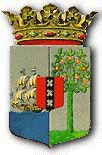 PUBLICATIEBLADMINISTERIËLE REGELING MET ALGEMENE WERKING van de 30ste oktober 2017 ter uitvoering van artikelen 2, 3, tweede lid en 16 van de Landsverordening openbare orde, houdende regels met betrekking tot het aanvragen van een ontheffing (Procedures ontheffing reclame)					 ____________ De Minister van Verkeer, Vervoer en Ruimtelijke Planning,	Overwegende:dat de Minister van Verkeer, Vervoer en Ruimtelijke Planning de bevoegdheid heeft om ontheffingen te verlenen ten behoeve van het aanbrengen van handelsreclame op of aan een roerende of onroerende zaak welke vanaf de openbare weg zichtbaar is;dat het wenselijk is ten aanzien van de beoordeling van de aanvragen voor onderhavige ontheffingen nadere regels vast te stellen alsmede met betrekking tot het aanvragen en behandelen van een aanvraag voor ontheffing;Heeft besloten:Hoofdstuk I Algemene BepalingenArtikel 1Definitiebepalingminister: de Minister van Verkeer, Vervoer en Ruimtelijke Planning.Artikel 2Indiening en afhandeling van een aanvraagDe aanvraag voor een ontheffing wordt schriftelijk ingediend bij de minister. Artikel 3Eisen aan de aanvraagDe aanvraag wordt ondertekend en bevat tenminste de volgende informatie:de naam, voornamen en het adres van de aanvrager;dagtekening;een beschrijving van de activiteiten waarvoor ontheffing wordt gevraagd en de locatie.De aanvrager is verplicht alle nadere inlichtingen, die relevant zijn voor de beoordeling van de aanvraag en waarover hij redelijkerwijs kan beschikken, te verschaffen. De beslistermijn vangt aan, vanaf het tijdstip waarop de aanvrager een bevestiging heeft ontvangen dat de aanvraag volledig is.Een aanvraag wordt niet in behandeling genomen zolang de krachtens het eerste lid vereiste gegevens of inlichtingen niet of niet volledig zijn verstrekt onderscheidenlijk overgelegd.Indien het vierde lid van toepassing is, wordt het aanvraagformulier en de daarbij overgelegde bescheiden aan de aanvrager teruggezonden, binnen een termijn van twee weken na ontvangst van de aanvraag, onder schriftelijke mededeling van de reden waarom de aanvraag niet in behandeling wordt genomen. De minister beslist, zo spoedig mogelijk, doch uiterlijk acht weken na de indiening van de aanvraag.Artikel 4VoorwaardenAan de ontheffing kunnen voorwaarden worden verbonden. Deze voorwaarden kunnen betrekking hebben op:de technische en constructieve eisen;de wijze van plaatsing van de handelsreclame op het betreffende perceel grond of gebouw;het beperken van ontoelaatbare schending van de welstand;veiligheidsaspecten.De vergunninghouder wordt geacht zonder vergunning te hebben gehandeld indien hij de voorwaarden verbonden aan deze vergunning niet nakomt.Artikel 5Weigering Een ontheffing wordt geweigerd indien:de handelsreclame in strijd is met de goede zeden;de activiteiten, de duur van de activiteiten of de wijze waarop de activiteiten zullen plaatsvinden overmatige hinder zullen veroorzaken voor de omgeving;de handelsreclame de welstand op ontoelaatbare wijze schaadt;de handelsreclame, dan wel de wijze waarop de handelsreclame zou worden geplaatst, een zodanig gevaar oplevert voor het verkeer.Een ontheffing kan worden geweigerd, indien. de activiteit of de wijze waarop de activiteit plaats zal vinden in strijd is met de goede zeden.Artikel 6Schorsing en intrekking De ontheffing wordt geschorst of ingetrokken indien:de ontheffinghouder niet handelt in overeenstemming met de bij de ontheffing verbonden voorwaarden; b.	de ontheffing is verleend op grond van onjuiste of onvolledige gegevens; c. de ontheffinghouder zulks schriftelijk verzoekt.2.	Bij intrekking van de ontheffing, moet de ontheffinghouder de reclame-uiting binnen 24 uur na dagtekening van de beschikking tot intrekking doen wegnemen; indien hieraan niet binnen deze termijn wordt voldaan, zal deze door de toezichthouder bedoeld in artikel 74 van de Landsverordening openbare orde, op kosten van de ontheffinghouder worden opgeruimd.HOOFDSTUK IIInwerkintreding en citeertitelArtikel 7Deze regeling treedt in werking met ingang van de dag na de datum van bekendmaking.Artikel 8Deze regeling wordt aangehaald als: Procedures ontheffing reclame.Gegeven te Willemstad, 30 oktober 2017De Minister van Verkeer, Vervoer en Ruimtelijke Planning,	Z.A.M. JESUS-LEITOUitgegeven de 31ste oktober 2017De Minister van Algemene Zaken, 	E.P. RHUGGENAATHNota van toelichting behorende bij Procedures ontheffing reclameDe Minister van Verkeer, Vervoer en Ruimtelijke Planning is verantwoordelijk voor het behandelen van aanvragen voor ontheffingen voor het plaatsen van onder meer reclame in, op, aan of over de openbare weg en op of aan een onroerende zaak. In dit kader is het wenselijk om regels vast te stellen ten aanzien van het aanbrengen van reclame en de afhandeling van verzoeken voor aanvragen voor het aanbrengen van reclame.Het komt voor dat de ligging van de reclame, dan wel de wijze waarop de reclame wordt geplaatst hinderlijk is, dan wel een gevaar kan opleveren voor het verkeer. Ook wordt rekening gehouden met het stadsbeeld. Indien en voor zover de reclame wordt geplaatst in de binnenstad, spelen ook afwegingen op het gebied van stads- en dorpsgezicht (welstand) een rol. Verder kan een aanvraag voor ontheffing reclame in verband met strijdigheid met de goede zeden geweigerd worden. Minister van Verkeer, Vervoer en Ruimtelijke Planning,							            Z.A.M. JESUS-LEITO